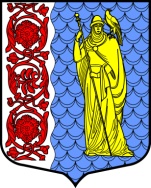 Администрация муниципального образованияСланцевский муниципальный район Ленинградской областиПОСТАНОВЛЕНИЕВ соответствии со статьей 179 Бюджетного кодекса Российской Федерации, постановлением администрации Сланцевского муниципального района от 12.07.2018 № 884-п «О порядке разработки, утверждения и контроля за реализацией муниципальных программ Сланцевского муниципального района и Сланцевского городского поселения» (с изменениями от 17.12.2021 № 1788-п), в целях приведения мероприятий муниципальной программы «Развитие культуры, спорта и молодёжной политики на территории Сланцевского муниципального района» на 2020 – 2025 годы, в соответствии с решением совета депутатов Сланцевского муниципального района от 20.12.2021 № 259-рсд «О бюджете муниципального образования Сланцевский муниципальный район Ленинградской области на 2022 год и на плановый период 2023 и 2024 годов» (с изменениями от 15.06.2022 № 315-рсд), на основании выписки из протокола заседания экспертного совета при администрации Сланцевского муниципального района по разработке и реализации муниципальных программ от 29.08.2022 № 11/22, экспертного заключения ревизионной комиссии муниципального образования Сланцевский муниципальный район Ленинградской области от 22.08.2022 № 01-18-03/75, администрация Сланцевского муниципального района п о с т а н о в л я е т:Внести в муниципальную программу «Развитие культуры, спорта и молодёжной политики на территории Сланцевского муниципального района» на 2020 – 2025 годы, утвержденную постановлением администрации Сланцевского муниципального района от 30.10.2019 № 1708-п (с изменениями от 26.02.2020 № 231-п, от 25.05.2020 № 655-п, от 31.08.2020 № 1189-п, от 11.01.2021 № 03-п, от 19.03.2021 № 338-п, от 13.05.2021 № 622-п, 28.07.2021 № 991-п, от 23.12.2021 № 1831-п, от 11.05.2022 № 684-п) следующие изменения:  В паспорте программы строку «Финансовое обеспечение муниципальной программы – всего, в том числе по годам реализации, тыс. руб.» изложить в новой редакции:Приложение 2 программы изложить в новой редакции согласно приложению.Приложение 3 программы изложить в новой редакции согласно приложению.Приложение 4 программы изложить в новой редакции согласно приложению.Опубликовать настоящее постановление в приложении к газете «Знамя труда» (без приложений) и разместить на официальном сайте администрации муниципального образования Сланцевский муниципальный район Ленинградской области в полном объёме.Контроль за исполнением возложить на заместителя главы администрации Сланцевского муниципального района Щербакову М.А.Глава администрациимуниципального образования                                                              М.Б.Чистова  №-пО внесении изменений в постановление администрации Сланцевского муниципального района от 30.10.2019 № 1708-п «Об утверждении муниципальной программы «Развитие культуры, спорта и молодёжной политики на территории Сланцевского муниципального района»                      на 2020 – 2025 годыФинансовое обеспечение муниципальной программы - всего, в том числе по годам реализации, тыс. руб.2020-2025 годы – 600 221,18197 тыс. рублей;В том числе:2020 год – 118 509,21819 тыс. руб.;2021 год – 130 034,08993 тыс. руб.;2022 год – 119 806,03385 тыс. руб.;2023 год – 77 006,48 тыс. руб.;2024 год – 77 432,68 тыс. руб.;2025 год – 77 432,68 тыс. руб.;